Installazione di sonde geotermiche (SGV)Documentazione geologica e idrogeologica
dell’impiantoContenuto:Supervisione e valutazione geologica delle perforazioni geotermicheAllegato 1: Inquadramento cartografico Allegato 2: Planimetria catastale con posizione delle sondeAllegato 3: Protocollo di perforazioneAllegato 4: Test e protocolli di collaudoAllegato 5: Stratigrafia del terrenoDocumenti ausiliari:         (Allegati 3, 4 e 5 corrispondono ai modelli del FWS: ) www.fws.ch/gütesiegel/erdwärmesondenRelazione:	Numero: 	        		Data : 	        		Studio di geologia: 	        		Autore: 	        Distribuito a :	UNA Committente / Esercente Supervisione e valutazione geologica delle perforazioni per le sonde geotermicheInquadramento cartograficoEstratto carta protezione acque / Carta delle falde freatiche / Catasto dei siti contaminati / 
Carta geologica / Carta idrogeologica
scala ca. 1:5'000 – 1:10’000Planimetria catastale con posizione delle sonde (1:200-1:500)	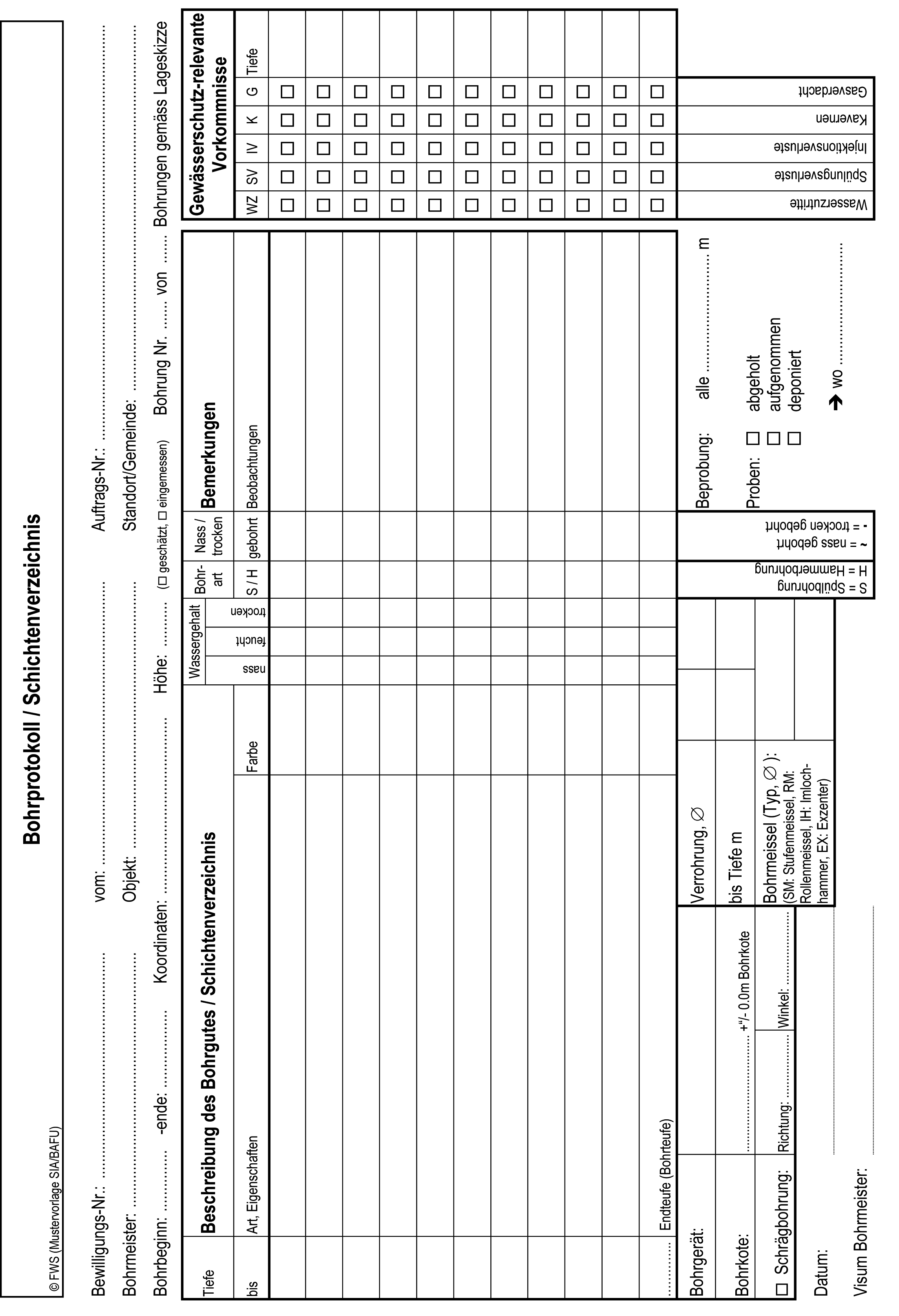 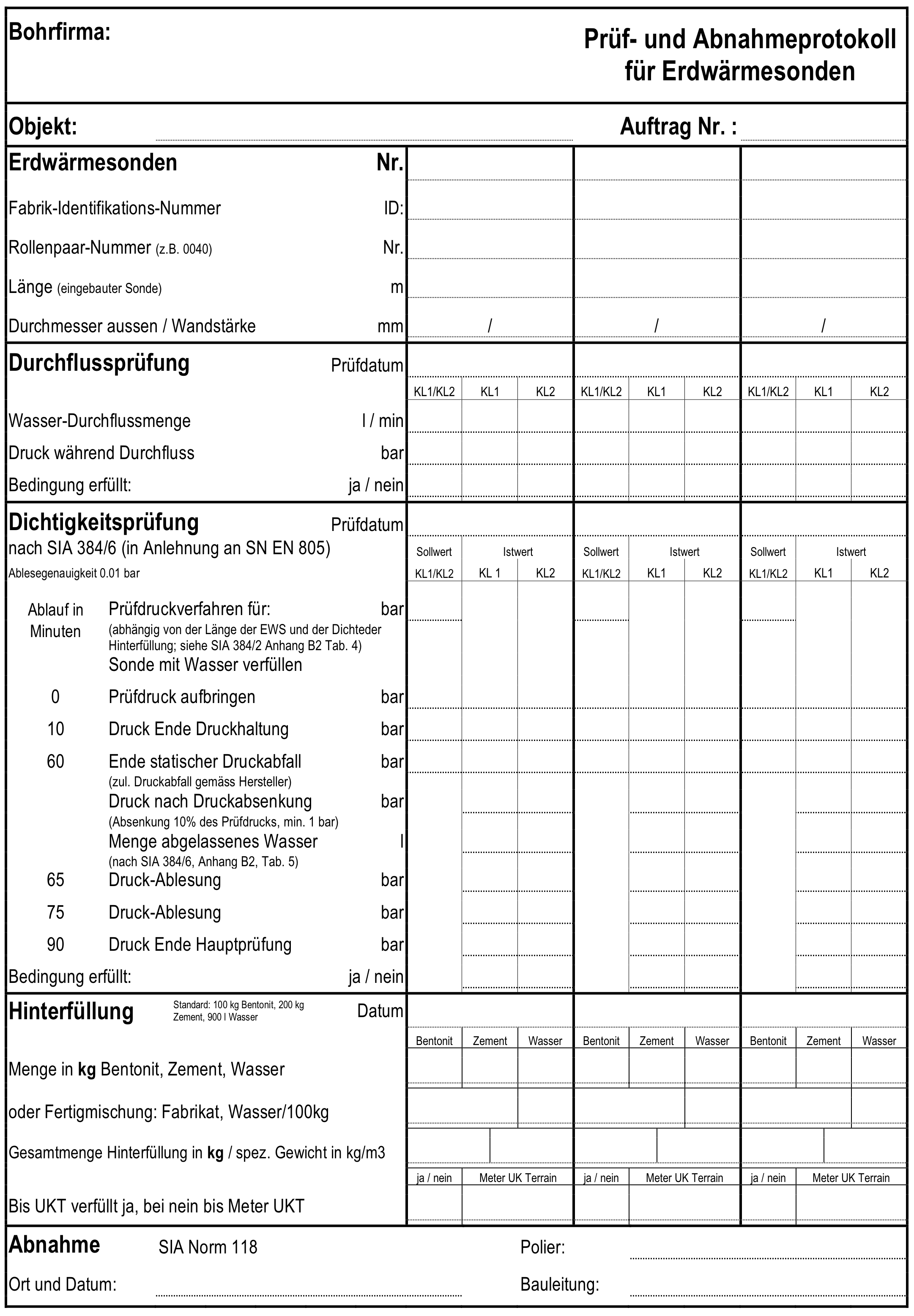 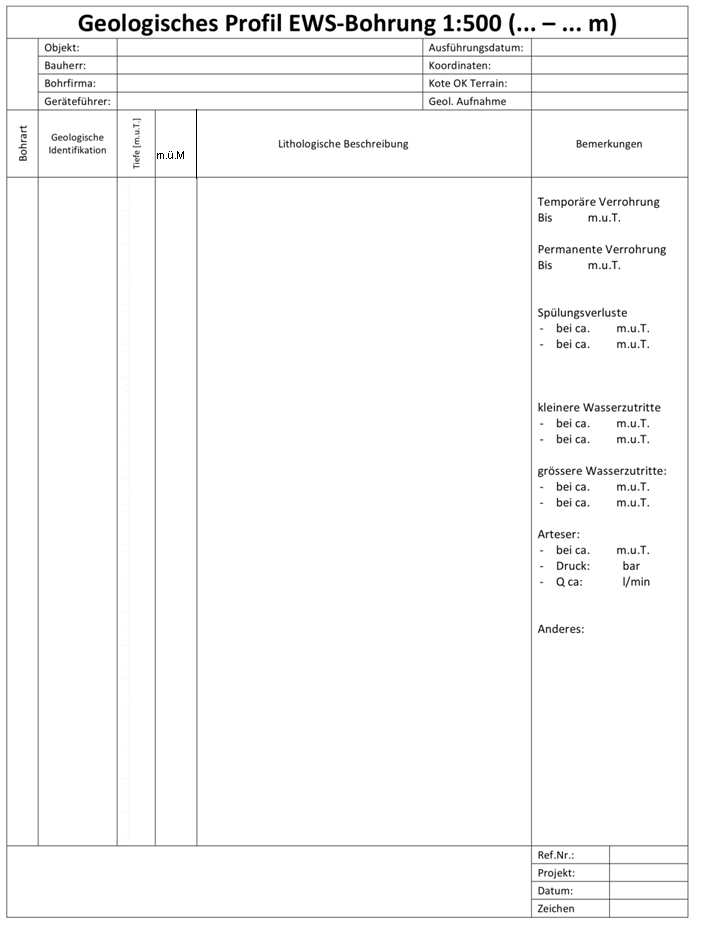 Nome:Indirizzo:Recapito:Indirizzo:Comune:Parcella no.:Coordinate:X:         Y:         Autorizzazione:Data:Impianto:Numero:Dati:Dati:Dati:Dati:Dati:Dati:Dati:Ditta di perforazione:  Nome  Via  NAP, LuogoTel, FaxE-mailInstallazione sonde geotermiche : numero e profondità delle sonde:Installazione sonde geotermiche : numero e profondità delle sonde:Installazione sonde geotermiche : numero e profondità delle sonde:Installazione sonde geotermiche : numero e profondità delle sonde:Installazione sonde geotermiche : numero e profondità delle sonde:Installazione sonde geotermiche : numero e profondità delle sonde:Installazione sonde geotermiche : numero e profondità delle sonde:Autorizzazione secondo progetto:(nn x zz m)Eseguite:(nn x zz m)Riassunto e commenti 
Geologia / Idrogeologia / Protezione delle acque:Riassunto e commenti 
Geologia / Idrogeologia / Protezione delle acque:Riassunto e commenti 
Geologia / Idrogeologia / Protezione delle acque:Riassunto e commenti 
Geologia / Idrogeologia / Protezione delle acque:Riassunto e commenti 
Geologia / Idrogeologia / Protezione delle acque:Riassunto e commenti 
Geologia / Idrogeologia / Protezione delle acque:ALLEGATO / doc. ausiliarioGeologia:(Breve descrizione litologia, stratificazione, spessore, facies geologica)5 /Idrogeologia:(Breve descrizione della falda acquifera: tipo, profondità, spessore, qualità dell'acqua)5 /Eventi speciali (per ogni perforazione)Eventi speciali (per ogni perforazione)Eventi speciali (per ogni perforazione)Eventi speciali (per ogni perforazione)Eventi speciali (per ogni perforazione)Eventi speciali (per ogni perforazione)Eventi speciali (per ogni perforazione)SìN.Foro n° / ecc.Foro n° / ecc.Foro n° / ecc.Falda artesiana:(Profondità, P, Q, misure)5 /Venute d‘acqua:(Profondità, Q, misure)5 /Collasso fondo foro:(Profondità, misure)5 /Presenza idrocarburi:(Profondità, quantità, misure)5 /Cavità (carsiche):(Profondità, livelli d'acqua, misure)5 /Strati contaminati: (Profondità, osservazioni, azioni) 5 /Imprevisti/Eventi di perforazione:(Profondità, descrizione, 
Misure)5 /Documentazione tecnica:Documentazione tecnica:Documentazione tecnica:Documentazione tecnica:Documentazione tecnica:Completezza / Esecuzione in ordine i.O.SìN.Valutazione / descrizione / commenti:ALLEGATO / doc. ausiliarioInquadramento cartografico:(Valutazione completezza)1 /Planimetria catastale con dimensionamento sonde:(Valutazione completezza, dimensioni)2 /Protocollo di perforazione:(Valutazione completezza, valutazione compatibilità idrogeologica, metodo di perforazione)3 /Campioni prelevati: (Valutazione compatibilità con i rapporti di perforazione)Stratigrafia del terreno:(Osservazioni e conclusioni dopo aver valutato i rapporti di perforazione, osservazioni e valutazione geologiche dei campioni prelevati, compatibilità idrogeologica) 5 /Test e protocolli di collaudo: secondo SIA 384/6Test e protocolli di collaudo: secondo SIA 384/6Test e protocolli di collaudo: secondo SIA 384/6Test e protocolli di collaudo: secondo SIA 384/6Test e protocolli di collaudo: secondo SIA 384/6Prova di tenuta:(Valutazione completezza)4 /Riempimento:(Valutazione del riempimento, documentazione, quantità, tipo di materiale)Confronto sul riempimento effettivo dell’intercapedine sonda-terreno Molto di più      "Esattamente"     Molto menoSpiegazione:         4 /Breve valutazione del geologo/geologa:Breve valutazione del geologo/geologa:Breve valutazione del geologo/geologa:Breve valutazione del geologo/geologa:Breve valutazione del geologo/geologa:Posa sonde / perforazioni:     Esecuzione in conformità con l'autorizzazione/licenza	Modifiche del progetto vs licenza - Motivo
	Variazione progetto concordata con geologo / Data:      
	Variazione progetto concordata con UNA / Data:          Esecuzione in conformità con l'autorizzazione/licenza	Modifiche del progetto vs licenza - Motivo
	Variazione progetto concordata con geologo / Data:      
	Variazione progetto concordata con UNA / Data:          Esecuzione in conformità con l'autorizzazione/licenza	Modifiche del progetto vs licenza - Motivo
	Variazione progetto concordata con geologo / Data:      
	Variazione progetto concordata con UNA / Data:      Risultati dell'indagine idrogeologica:     previsione non allestita   previsione preparata / autore:       	Data:      	Risultati idrogeologici corrispondono  alla previsione	Risultati idrogeologici si discostano in modo minimo dalla previsione	Risultati idrogeologici si discostano in modo marcato dalla previsione    previsione non allestita   previsione preparata / autore:       	Data:      	Risultati idrogeologici corrispondono  alla previsione	Risultati idrogeologici si discostano in modo minimo dalla previsione	Risultati idrogeologici si discostano in modo marcato dalla previsione    previsione non allestita   previsione preparata / autore:       	Data:      	Risultati idrogeologici corrispondono  alla previsione	Risultati idrogeologici si discostano in modo minimo dalla previsione	Risultati idrogeologici si discostano in modo marcato dalla previsioneEnergia geotermica:   Previsione conduzione termica 	Lamda =       	[W/(m*K)]   Stima conduzione termica dopo la perforazione:Lamda =       	[W/(m*K)]   Previsione conduzione termica 	Lamda =       	[W/(m*K)]   Stima conduzione termica dopo la perforazione:Lamda =       	[W/(m*K)]   Previsione conduzione termica 	Lamda =       	[W/(m*K)]   Stima conduzione termica dopo la perforazione:Lamda =       	[W/(m*K)]Raccomandazioni 
ulteriori misure: 	Tracciamento nella carta di ammissibilità:
Cambiamento dell’ammissibilità nel sito da ……..a…………    Altri provvedimenti necessari:(monitoraggio, iniezioni ulteriori, riempimento sonda predisposizione pozzzetto d‘ispezione, ecc.)	Tracciamento nella carta di ammissibilità:
Cambiamento dell’ammissibilità nel sito da ……..a…………    Altri provvedimenti necessari:(monitoraggio, iniezioni ulteriori, riempimento sonda predisposizione pozzzetto d‘ispezione, ecc.)	Tracciamento nella carta di ammissibilità:
Cambiamento dell’ammissibilità nel sito da ……..a…………    Altri provvedimenti necessari:(monitoraggio, iniezioni ulteriori, riempimento sonda predisposizione pozzzetto d‘ispezione, ecc.)Valutazione interna dell‘Ufficio:                                  lasciare in bianco, grazieValutazione interna dell‘Ufficio:                                  lasciare in bianco, grazieValutazione interna dell‘Ufficio:                                  lasciare in bianco, grazieAltri provvedimenti:Altri provvedimenti:Altri provvedimenti:Monitoraggio: (p.es. Tenuta stagna del pozzo artesiano)Altri provvedimenti(p.es. Predisposizione  pozzetti di ispezione, iniezioni ulteriori, riempimento sonde )Allestimento carta/piano di ammissibilità:Allestimento carta/piano di ammissibilità:Allestimento carta/piano di ammissibilità:Variazione stato diammissibilità(p.es. Premessa per l’adattamento del rapporto di ammissibilità)da: 	a: 	OsservazioniIndicazioni(p.es. indicazioni particolari per l’allestimento degli adattamenti)Allestimento carta/piano delle ammissibilità:(Visto / Data esecuzione)Allestimento catasto SGV 
(Visto/ Data esecuzione)Archiviazione    (si / no)Osservazioni